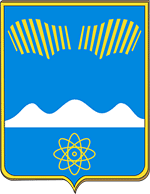 АДМИНИСТРАЦИЯГОРОДА ПОЛЯРНЫЕ ЗОРИС ПОДВЕДОМСТВЕННОЙ ТЕРРИТОРИЕЙПОСТАНОВЛЕНИЕ«_____»  мая  2021 г.							 № _________О внесении изменений в состав Антинаркотической комиссии муниципального образования г. Полярные Зори с подведомственной  территориейВ целях обеспечения работы Антинаркотической комиссии муниципального образования г. Полярные Зори с подведомственной территорией и в связи с кадровыми  изменениями, п о с т а н о в л я ю:1. Внести в состав Антинаркотической комиссии муниципального образования г. Полярные Зори с подведомственной территорией (далее - Антинаркотическая комиссия), утвержденный постановлением администрацией города Полярные Зори от 16.12.2019 № 1468 (в редакции постановления администрации от 13.04.2021 № 280), следующие изменения:1.1. Включить в состав Антинаркотической комиссии Михальченко Марию Игоревну – инспектора 1 категории отдела по культуре и делам молодежи, секретаря комиссии;1.2. Исключить из состава Антинаркотической комиссии Байдракову И.Г.2. Настоящее постановление вступает в силу со дня официального опубликования.Глава города Полярные Зорис подведомственной территорией					           М.О. ПуховВизы согласования:Правовой отдел _________________ «____» мая 2021 г.Степанова С.К.1-дело, 1- комиссия